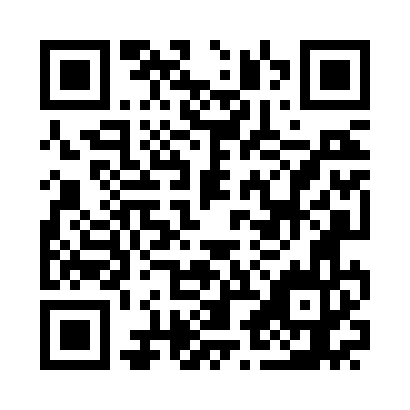 Prayer times for Amelia, ItalyMon 1 Apr 2024 - Tue 30 Apr 2024High Latitude Method: Angle Based RulePrayer Calculation Method: Muslim World LeagueAsar Calculation Method: HanafiPrayer times provided by https://www.salahtimes.comDateDayFajrSunriseDhuhrAsrMaghribIsha1Mon5:156:521:145:447:379:082Tue5:136:501:145:447:389:093Wed5:116:491:135:457:399:114Thu5:096:471:135:467:409:125Fri5:076:451:135:477:419:146Sat5:056:441:135:487:429:157Sun5:036:421:125:487:449:178Mon5:016:401:125:497:459:189Tue4:596:381:125:507:469:1910Wed4:576:371:125:507:479:2111Thu4:556:351:115:517:489:2212Fri4:536:341:115:527:499:2413Sat4:516:321:115:537:509:2514Sun4:496:301:115:537:519:2715Mon4:476:291:105:547:539:2816Tue4:456:271:105:557:549:3017Wed4:436:251:105:567:559:3118Thu4:416:241:105:567:569:3319Fri4:396:221:095:577:579:3520Sat4:376:211:095:587:589:3621Sun4:356:191:095:587:599:3822Mon4:326:181:095:598:019:3923Tue4:306:161:096:008:029:4124Wed4:286:151:086:008:039:4225Thu4:266:131:086:018:049:4426Fri4:246:121:086:028:059:4627Sat4:236:101:086:028:069:4728Sun4:216:091:086:038:079:4929Mon4:196:071:086:048:089:5130Tue4:176:061:086:048:109:52